Publicado en Alcalá de Henares el 15/12/2022 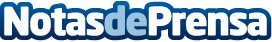 El centro comercial Quadernillos se convierte en una estación polar esta NavidadMás de 20 actividades familiares gratuitas como cuentacuentos con marionetas, magia, talleres infantiles y realidad aumentadaDatos de contacto:Esperanza Pérez617624156Nota de prensa publicada en: https://www.notasdeprensa.es/el-centro-comercial-quadernillos-se-convierte Categorias: Madrid Entretenimiento Consumo Ocio para niños http://www.notasdeprensa.es